Разъяснения сторон социального партнерстватрехсторонней комиссии Иркутской области по регулированию социально-трудовых отношенийпо вопросам применения норм Трудового кодекса Российской Федерации по оплате труда с учетом постановления Конституционного Суда Российской Федерации от 7 декабря 2017 года № 38-П«1 » июня 2018 года                                                                                                      г. ИркутскВ соответствии с Федеральным законом от 7 марта 2018 года № 41-ФЗ «О внесении изменения в статью 1 Федерального закона «О минимальном размере оплаты труда» с 1 мая 2018 года на территории Российской Федерации, в том числе в Иркутской области, минимальный размер оплаты труда (далее - МРОТ) установлен в размере 11 163 рублей.Конституционный Суд Российской Федерации 7 декабря 2017 года (Постановление № 38-П) постановил, что МРОТ устанавливается одновременно на всей территории Российской Федерации без учета природно-климатических условий различных регионов страны.Таким образом, в состав МРОТ не включены районные коэффициенты и процентные надбавки, начисляемые в связи с работой в местностях с особыми климатическими условиями, в том числе в районах Крайнего Севера и приравненных к ним местностях.Особенности регулирования труда лиц, работающих в районах Крайнего Севера и приравненных к ним местностях, в настоящее время установлены Трудовым кодексом Российской Федерации и Законом Российской Федерации от 19 февраля 1993 года № 4520-1                               «О государственных гарантиях и компенсациях для лиц, работающих и проживающих в районах Крайнего Севера и приравненных к ним местностях». Законодательством также установлен особый порядок начисления процентных надбавок и исчисления непрерывного стажа работы, дающего право на их получение (приказы Минтруда РСФСР от 22 ноября 1990 года № 2 и № 3). Процентная надбавка начисляется работнику при условии наличия непрерывного стажа работы, необходимого для ее установления.С учетом действующих размеров районных коэффициентов и максимальных размеров процентных надбавок месячная заработная плата работника (за исключением работника организации, финансируемой за счет средств федерального бюджета), полностью отработавшего за этот период норму рабочего времени и выполнившего нормы труда (трудовые обязанности), на территории Иркутской области должна составлять:Кроме того, в соответствии с Решением Качугского районного Совета народных депутатов от 18 сентября 1990 года № 246 «О введении надбавки за работу в Качугском районе», Решением Жигаловского районного Совета народных депутатов от 3 октября 1990 года «О предложениях исполкома «о введении надбавки к заработной плате за работу в Жигаловском районе» предприятиям разрешено применять к заработной плате работника в Жигаловском и Качугском районах Иркутской области дополнительную процентную надбавку в размере 20 процентов.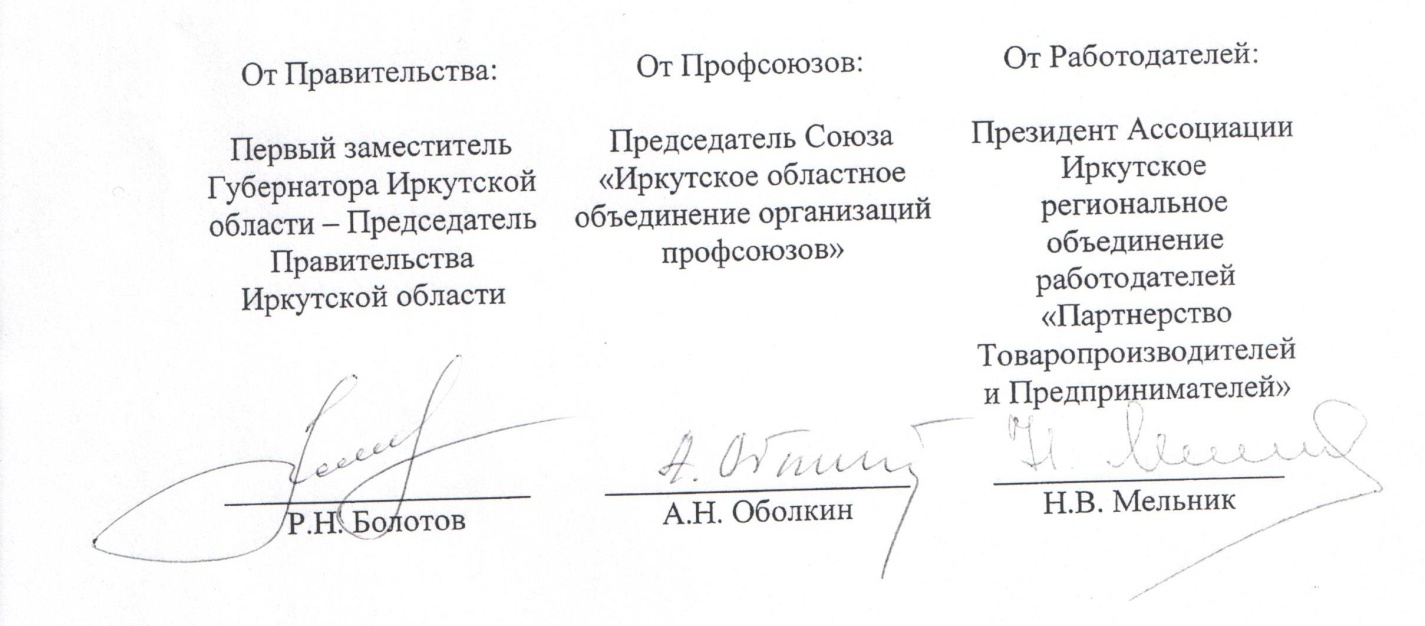 Районы Иркутской областиРазмер районного коэффициентаМаксимальный размер процентной надбавкиРазмер заработной платы с учетом позиции Конституционного Суда Российской Федерации с 1 мая 2018 года, рублейг.Иркутск, г.Усолье Сибирский, г.Черемхово, г.Тулун, г.Саянск, г.Зима, г.Свирск, Ангарское городское муниципальное образование, Балаганский, Заларинский, Жигаловский, Зиминский, Иркутский, Качугский, Куйтунский, Нижнеудинский, Ольхонский, Слюдянский, Тулунский, Тайшетский, Усольский, Усть-Удинский, Черемховский, Чунский, Шелеховский, Боханский, Аларский, Баяндаевский, Осинский; Нукутский, Эхирит-Булагатский районы1,330%17 860,8г. Братск и Братский район1,450%21 209,7г. Усть-Илимск, Усть-Илимский и Нижнеилимский районы1,650%23 442,3г.Бодайбо и Бодайбинский район, Казачинско-Ленский, Киренский, Мамско-Чуйский и Усть-Кутский районы1,750%24 558,6Катангский район1,780%27 907,5